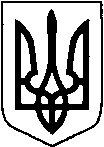 КИЇВСЬКА ОБЛАСТЬТЕТІЇВСЬКА МІСЬКА РАДАVІІІ СКЛИКАННЯП'ЯТНАДЦЯТА    СЕСІЯ     Р І Ш Е Н Н Я
30.06.2022 р.                                   №  696 -15-VIIІПро затвердження технічної  документаціїіз нормативної грошової оцінки земельної ділянки, яка розташована на території Тетіївської міської ради.                  Розглянувши клопотання  ПП «Земля» та  розроблену   технічну документацію  із нормативної грошової оцінки земельних ділянок, керуючись пунктом 34 частиною 1 статті 26 Закону України «Про місцеве самоврядування в Україні»,  Законом  України «Про оцінку земель»,   Тетіївська міська рада ВИРІШИЛА :1.Затвердити розроблену ПП «Земля» технічну документацію із нормативної грошової оцінки земельної ділянки під землі транспорту, для розміщення та експлуатації будівель і споруд автомобільного та дорожнього господарства  код (12.04) площею 1,2506 га кадастровий номер 3224610100:01:206:0034 в сумі 987 999,01 грн   (  Дев'ятсот вісімдесят сім тисяч дев'ятсот дев'ятосто дев'ять   гривень 01 коп.)        Мельнику Юрію Васильовичу  -   для укладання договору  оренди земельної ділянки.2.Контроль за виконанням даного рішення покласти на постійну депутатську комісію з питань регулювання земельних відносин, архітектури, будівництва та охорони навколишнього середовища (голова Крамар О.А.)Міський  голова                                         Богдан   БАЛАГУРА